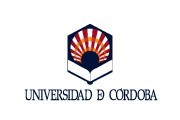 ACEPTACION DE BECA DATOS DEL BENEFICIARIODATOS DE LA MOVILIDADDATOS DE LA FINACIACIÓN El/la beneficiario/a anterior ACEPTA la beca que le ha sido concedida en relación a la convocatoria de Becas de ayudas para proyectos de movilidad de prácticas internacionales de excelencia. Curso 2020-21 comprometiéndose al cumplimiento de las obligaciones recogidas en el artículo 12. OBLIGACIONES DE LOS BENEFICIARIOS. El hecho de no satisfacer esta condición podría suponer la pérdida, y en su caso, la devolución de los gastos no justificados, y/o la exclusión del programa.Con la firma de este documento, el/la beneficiario/a da su consentimiento, expresamente, a que la Universidad pueda hacer uso de los datos recogidos en el mismo, con la finalidad de tramitar el pago de la beca, así como para posibles informaciones que la Universidad considere de interés.El/la beneficiario/aFdo. 	ENTREGAR POR REGISTRO, DIRIGIDO A: Oficina de Relaciones InternacionalesApellidosNombreDNI-NIFE-mail (UCO)E-mail (UCO)Titulación y Centro UCODirecciónCódigo PostalPoblaciónPoblaciónTeléfono fijoTeléfono móvilTeléfono móvilFecha inicio estanciaFecha fin estanciaEntidad de destinoPaís de destinoImporte total becaImporte total becaEl pago de la beca se realizará mediante abono la siguiente cuenta, abierta a nombre del beneficiario de la beca en una entidad bancaria española:El pago de la beca se realizará mediante abono la siguiente cuenta, abierta a nombre del beneficiario de la beca en una entidad bancaria española:El pago de la beca se realizará mediante abono la siguiente cuenta, abierta a nombre del beneficiario de la beca en una entidad bancaria española:El pago de la beca se realizará mediante abono la siguiente cuenta, abierta a nombre del beneficiario de la beca en una entidad bancaria española:El pago de la beca se realizará mediante abono la siguiente cuenta, abierta a nombre del beneficiario de la beca en una entidad bancaria española:El pago de la beca se realizará mediante abono la siguiente cuenta, abierta a nombre del beneficiario de la beca en una entidad bancaria española:IBANEntidadEntidadOficinaD.C.CuentaESEl citado pago se realizará en dos plazos, según lo indicado en el artículo 13. CONDICIONES DE PAGO de la convocatoria.El citado pago se realizará en dos plazos, según lo indicado en el artículo 13. CONDICIONES DE PAGO de la convocatoria.El citado pago se realizará en dos plazos, según lo indicado en el artículo 13. CONDICIONES DE PAGO de la convocatoria.El citado pago se realizará en dos plazos, según lo indicado en el artículo 13. CONDICIONES DE PAGO de la convocatoria.El citado pago se realizará en dos plazos, según lo indicado en el artículo 13. CONDICIONES DE PAGO de la convocatoria.El citado pago se realizará en dos plazos, según lo indicado en el artículo 13. CONDICIONES DE PAGO de la convocatoria.